June 22, 2010Washington Utilities and Transportation CommissionChandler Plaza Building1300 S. Evergreen Park Drive SWP.O. Box 47250 Olympia, WA 98504-7250Subject: 	Waste Management – Northwest, a division of Waste Management of Washington, Inc. (G-237); Tariff # 17 – TG-090759Dear Sirs:Enclosed are revised pages 2, 21, 22, 25, 26 and 27 to the above-referenced tariff. The purpose of these tariff revisions is to reflect the new expiration date for the customer rebates in the above referenced docket. .If you have any questions or need additional information, please contact me at (425) 814-7840. 					Very truly yours,	Mike WeinsteinSenior Pricing Manager, Pacific Northwest Market Areacc:		Dean Kattler		Nathan Caroll		Sego Jackson, Snohomish County Solid Waste DivisionMatt Zybas, Snohomish County Solid Waste Division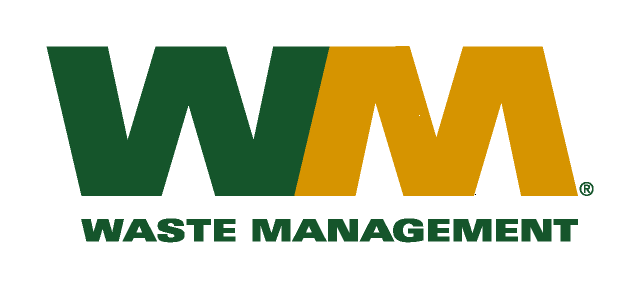 